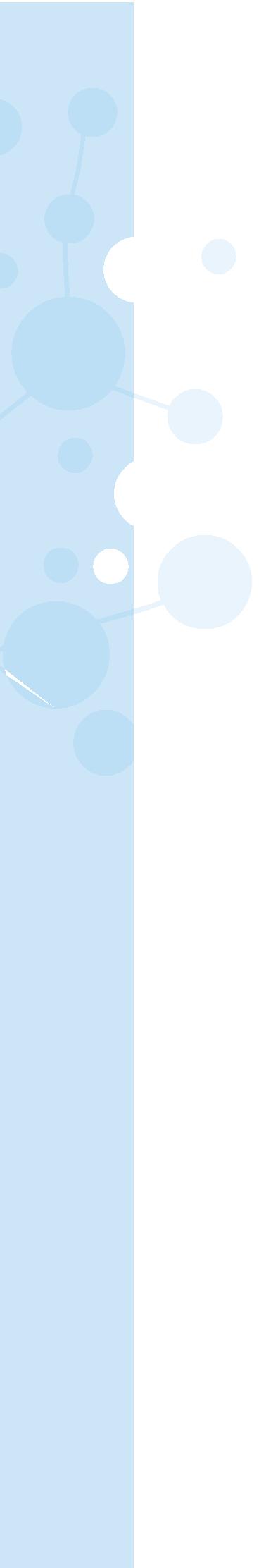 Madrides Ministru rezolūcija Nr.1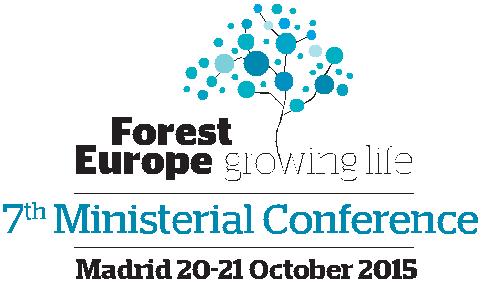 Meža nozare zaļās ekonomikas centrāPieņemta 2015. gada 1. jūlija Ekspertu sanāksmē, lai ministri izskatītu 7. FOREST EUROPE ministru konferencē Madridē 2015. gada 20.-21. oktobrī.Mēs, kā FOREST EUROPE 7. Ministru konferences par Eiropas mežu aizsardzību, notiekošas Madridē 2015. gada 20.-21. oktobrī, parakstītāju pārstāvji:ATGĀDINOT un BALSTOTIES UZ Lisabonas deklarāciju un rezolūciju Nr.1 „Cilvēki, mežs un mežsaimniecība - ilgtspējīgas meža apsaimniekošanas sociālekonomisko aspektu veicināšana”, Vīnes rezolūciju Nr.3 „Aizsargāt un veicināt sociālās un kultūras dimensijas ilgtspējīgā meža apsaimniekošanā Eiropā”.NOVĒRTĒJOT globālā un reģionālā mērogā notiekošo darbu pie zaļās ekonomikas un sociālajiem jautājumiem, tādiem kā Rio+20 un attīstības programma pēc 2015.gada, tostarp, Ilgtspējīgas attīstības mērķu izstrādes, Starptautiskās nodarbinātības organizācijas Atbilstoša darba programmas un Meža nozares zaļajā ekonomikā Rovaniemi rīcības plāna, un ŅEMOT VĒRĀ Pasaules meža kongresa „Mežs un cilvēki: Ieguldījumi ilgtspējīgā nākotnē”1 rezultātu. APZINĀMIES, ka pašreizējais mežu statuss sniedz iespējas radīt darbavietas, palielināt mūsu mežu vērtību, kā arī aizstāt celtniecības materiālus, kam nepieciešams lielāks enerģijas patēriņš, ar koku un palielināt biomasas izmantošanu enerģijas ieguvē.ŅEMOT VĒRĀ, ka šajā ministru rezolūcijā ietvertais termins „atbilstošs darbs” sevī ietver iespējas uz darbu, kas ir produktīvs ar taisnīgu atalgojumu, drošību darbavietā, nodrošina ģimeņu sociālo aizsardzību, labākas personiskās attīstības iespējas, sociālo integrāciju, brīvību izteikt savas rūpes, organizēt un piedalīties lēmumos, kas ietekmē viņu dzīves, vienlīdzīgas iespējas un attieksmi visām sievietēm un vīriešiem, kā to ir definējusi Starptautiskā nodarbinātības organizācija.ŅEMOT VĒRĀ, ka zaļā ekonomika sniedz nozīmīgas iespējas meža nozarei un rada potenciālu nosargāt zaļas atbilstošas darbavietas un uzlabot sociālo integrāciju.APZINOTIES, ka meži ir nodarbinātības avots ar augstu potenciālu radīt darbavietas un ienākumu iespējas arī ar jauniem meža produktiem un pakalpojumiem, kā arī ieguldīt lauku attīstībā, cilvēku labklājībā un sociālajā taisnīgumā, ilgtermiņā nodrošinot arī ekonomikas dzīvotspēju un mežsaimniecības un ar mežu saistītu nozaru konkurētspēju, kalpojot kā stabils bioekonomikas pamats.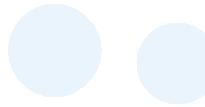 1 Pasaules Mežsaimniecības kongress notiek no 2015. gada 7. līdz 11. septembrim.	1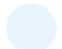 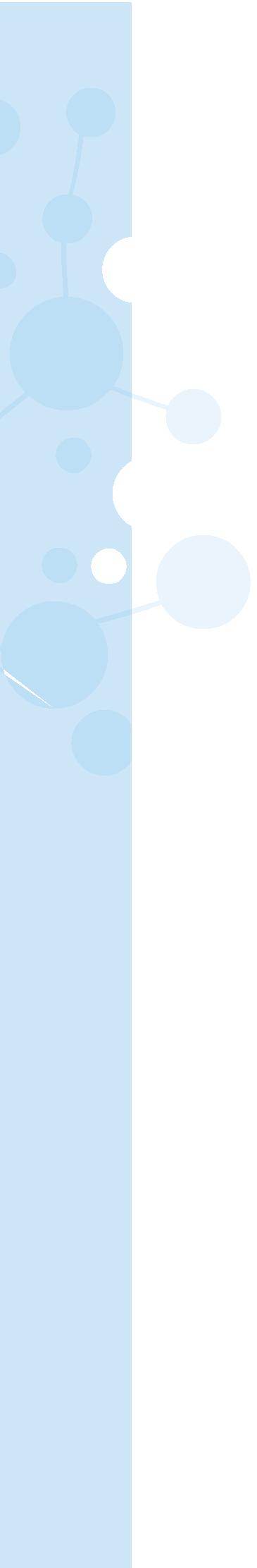 Kā FORES EUROPE parakstītāju pārstāvji, mēs apņemamies:Palielināt ilgtspējīgas meža apsaimniekošanas lomu zaļajā ekonomikā Uzlabot izpratni un ar mežu saistītas ekonomikas, sociālo un vides ieguvumu atzīšanu, izceļot ilgtspējīgas meža apsaimniekošanas ieguldījumu zaļajā ekonomikā.Uzlabot ilgtspējīgas meža apsaimniekošanas ieguldījumu bioloģiskā, zemu oglekļa emisiju ekonomikā, izceļot ekonomiskās izaugsmes un darbavietu attīstības nozīmi, kā arī atjaunojamās enerģijas pieejamību, fosilo materiālu aizstāšanu un vides ilgtspējību, šādi nodrošinot stabilu bioekonomikas pamatu.Veicināt jaunradi un pētniecību, radot nepieciešamos apstākļus, kā finanses, darbaspēku un prasmes, un sekmēt jaunrades kultūru, kā arī labas pieredzes un zināšanu apmaiņu.Sekmēt ilgtspējīgi apsaimniekotos mežos iegūtas koksnes izmantošanu, lai veicinātu sabiedrības pāreju uz zaļo ekonomiku. II. Uzlabot ilgtspējīgas meža apsaimniekošanas sociālos aspektus, tostarp veicināt zaļās darbavietas mežosVeicināt meža nozari un ar to saistīto vērtību ķēdi, kas sabiedrību nodrošina ar augošām zaļo darbavietu iespējām, kas nozīmē, ka tās ir atbilstošas un saistītas ar meža apsaimniekošanu un izmantošanu un videi draudzīgiem ražošanas procesiem, kas balstās uz precēm un pakalpojumiem no ilgtspējīgi apsaimniekota meža.Pielāgot izglītības un apmācības sistēmu mainīgajiem apstākļiem, tehnoloģijām un jaunu prasmju pieprasījumam meža nozarē un ārpus tās.Veicināt sociālo iekļaušanu un centienus dzimumu līdztiesībā visā meža vērtību ķēdē.Iekļaujot meža ekosistēmu vērtības pakalpojumus zaļajā ekonomikā Atzīt meža ekosistēmu pakalpojumu ieguldījuma nozīmi zaļajā ekonomikā. Veicināt informācijas apmaiņu par meža ekosistēmas pakalpojumu novērtēšanas un maksājumu metodēm un praksi, kā arī politikas pieeju šajā jautājumā.2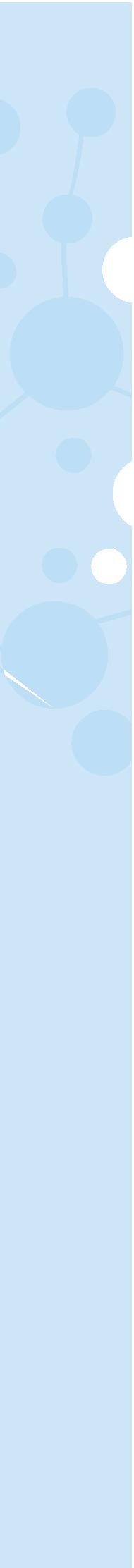 Atbalstīt vienotu meža ekosistēmu pakalpojumu novērtēšanas metodikas attīstību un iespējamu ieviešanu. Veikt turpmākus pasākumus pilnas meža ekosistēmu pakalpojumu vērtības labākam atspoguļojumam ar mežu saistītā politikā un tās rīkos, cita starpā, nacionālajās meža programmās vai to ekvivalentos, vadlīnijās, tirgus instrumentos un maksājumos par ekosistēmu pakalpojumiem.Vis-Eiropas un nacionālie pasākumiApmainīties ar informāciju par politikas pasākumiem un gūto pieredzi, lai veicinātu no ilgtspējīgiem avotiem iegūtas koksnes izmantošanu kā galveno zaļās un bioloģiskās ekonomikas resursu. Izstrādāt vadlīnijas zaļo darbavietu veicināšanai meža nozarē reģionā. Apmainīties ar zināšanām un pieredzi izglītībā un apmācībā, īpaši jaunu prasmju prasībām mežstrādniekiem, meža apsaimniekotājiem un meža īpašniekiem, sadarbībā ar attiecīgajām iestādēm, identificējot iespējamos vis-Eiropas ieteikumus šajā jautājumā.Izpētīt dzimumu līdztiesības ieviešanas iespējas vis-Eiropas pasākumos, kas minēti 19. un 20. punktā. Izpētīt veidus, kā izmantot nacionālās meža programmas vai to ekvivalentus, lai uzlabotu arodveselību un drošības standartus un praksi, kā mežsaimniecības izglītību pielāgot šobrīd pieprasītajām darbaspēka prasmēm un kvalifikācijai, un kā uzlabot darbavietu stabilitāti, kā arī sociālo un dzimumu vienlīdzību meža nozarē.Apmainīties ar informāciju un pieredzi par zinātnes politikas integrāciju ar mērķi veicināt gan politikas attīstību, gan inovāciju visas meža nozares ilgtermiņa konkurētspējai.32015 MadridFOREST EUROPE 7th Ministerial Conference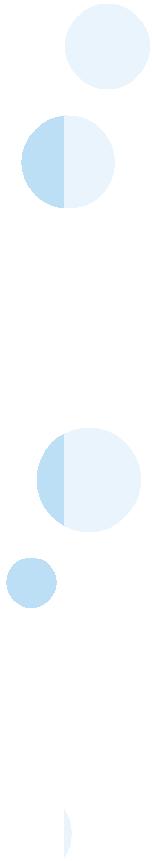 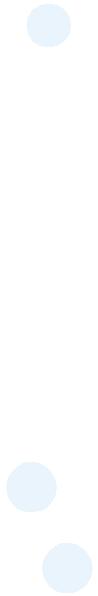 2015 MadridFOREST EUROPE 7th Ministerial Conference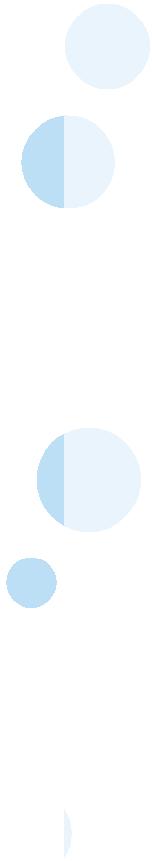 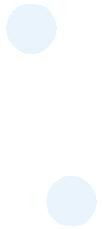 2015 MadridFOREST EUROPE 7th Ministerial Conference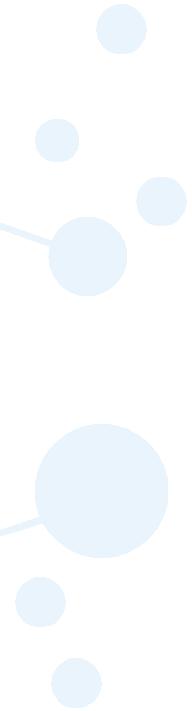 